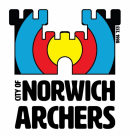 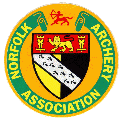 Norfolk County & OpenChampionships Entry FormHosted by City of Norwich ArchersSunday 4th September 2022 at Hellesdon High School,Middletons Lane, Norwich NR6 5SBSponsored By Clickers Archery LtdAssembly at 10:15, Practice will commence at 10:30St. George, Albion and Windsor roundsTo be eligible for County trophies, archers must shoot the appropriate round for their age, or further.(See table on reverse)Awards dependent upon entries at closing date.Entry Fee £10 Please send entries to: 	Fraser Brown, 73 Bertram Way, Norwich, Norfolk, NR1 1FDEmail: 			fraserbrown1602@googlemail.comCheques: 		Payable to City of Norwich ArchersBACS Details: 		Account Name:  City of Norwich Archers,  Sort Code:  30-96-17,  Account Number: 8299 6460Closing date for entries: 	21st August 2022 or when full.Judges: 			David Hall, Derek SizelandLord Paramount: 		T.B.C. dTarget Lists / Results: 	Available to view on norwicharchery.club, or by email.Refreshments: 		There will be soft drinks and tuck shop available for purchase throughout the dayMembership: 		All competitors must be a member of Archery GB or World Archery and produce membership cards asproof of affiliation on request.The organisers, City of Norwich Archers and Hellesdon High School will notbe held responsible for any loss or damage however caused.As this is a school playing field, all lost arrows MUST be found.<----------------------------------------------------------------------------------------------------------------------------------------------------------------------->Norfolk County Championships 2022 - Entry FormContact Details:Name…………………………..…………… Address……………………….……………………………………………………Tel No:……………………………………… E-Mail:…………………………………………………………When you enter competitions, the following information may be collected and shared with tournamentorganisers, scoring systems and other competitors for example target lists and results may be published: FirstName, Surname, Gender, Bow style, Date of Birth / Age category, Email, Address, Phone number, Club (and ID),County (and ID), Region (and ID), Round (unless defined by age), Disabled (Y/N), Disability infoAge group is based on age at date of tournamentGentlemen 			St. George 	100 Yards		80 Yards 		60 YardsLadies / Gents U18 			Albion	 	80 Yards 		60 Yards 		50 YardsLadies U18 / Gents U16 		Windsor 		60 Yards 		50 Yards 		40 YardsLadies U16 / Gents U14 		Windsor 50	50 Yards 		40 Yards 		30 YardsLadies U14 / Gents U12 		Windsor 40	40 Yards 		30 Yards 		20 YardsLadies U12 / Gents U10 		Windsor 30 	30 Yards 		20 Yards 		10 YardsNameClubAGB No.M / FBow StyleDOB if JuniorRoundFee